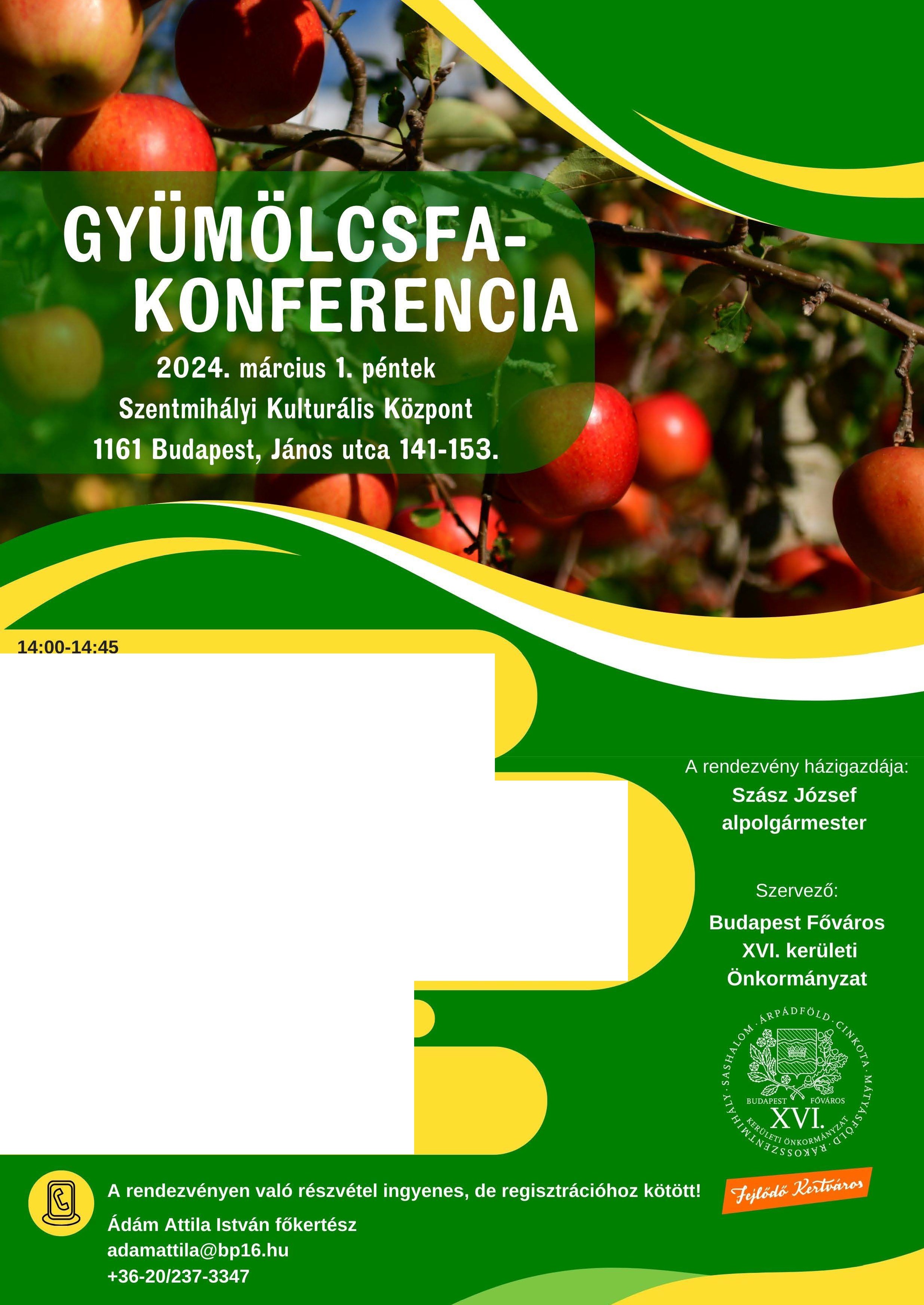 gyümölcstermő növények szerepe a kiskertekbentörténeti visszatekintés, jó példák, mai tendenciáka gyümölcsfák gondozásáról általánosságbanElőadó: Ádám Attila István főkertész15:00-16:30	fajtaválasztás a házikertben: betegségekkel és kártevőkkel szembeni ellenállóság, régi és új fajtákalanyok, koronaalakítás, metszés összehangolásaa klímaváltozás hatása a gyümölcsfákradélszaki gyümölcstermő fajok és azok gondozásaElőadó: Prof. Dr. Hrotkó Károly, a növénytermesztési éskertészeti tudományok doktora, Magyar Agrár- és Élettudományi Egyetem16:30-17:00 szünet17:00-19:00oltás, szemzés, dugványozás - elméleti részElőadók: Soltész Lukács, Ádám Attila István